Додаток 2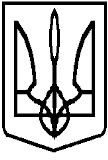  ДЕРЖАВНАПРИКОРДОННА СЛУЖБА УКРАЇНИПІВНІЧНЕ РЕГІОНАЛЬНЕ УПРАВЛІННЯ ЖИТОМИРСЬКИЙ ПРИКОРДОННИЙ ЗАГІНН А К А З«29» листопада 2017 року         	м. Житомир	                          № 160-ОД	 З метою забезпечення єдиного підходу під час прийняття рішень щодо тимчасового перебування на території пунктів пропуску окремих категорій громадян України, на виконання вимог пунктів 3, 4 та 5 мотивувальної частини та пунктів 1.2., 1.3. резолютивної частини рішення Конституційного суду України від 10.05.2003 №7-рп/2003НАКАЗУЮ:Внести до розділу ІІ «Порядок пропуску в пункт пропуску, знаходження в ньому та вибуття з пункту пропуску осіб, транспортних засобів та вантажів»  Порядку встановлення режиму в пунктах через державний кордон на ділянці Житомирського прикордонного загону, здійснення контролю за його додержанням, затвердженого наказом Житомирського прикордонного загону від 16.12.2011 № 953, зареєстрованого в Головному управлінні юстиції у Житомирській області від 13.01.2012 № 1/1184 (далі – Порядок) наступні зміни:Абзац другий пункту 2.13. розділу ІІ Порядку викласти в новій редакції:«працівники Національного антикорупційного бюро, за письмовим розпорядженням директора Національного антикорупційного бюро або його заступника;».           1.2. Доповнити розділ ІІ Порядку пунктом 2.18. наступного змісту:           «2.18. Народні депутати України діючого скликання при пред’явленні посвідчення не користуються правом безперешкодного відвідування пунктів пропуску через державний кордон, оскільки пункт пропуску є режимним об’єктом з особливим порядком допуску.             Для виконання депутатських повноважень дозвіл на право перебування в пункті пропуску надавати за наявності у громадянина посвідчення народного депутата України з видачею відповідним чином оформленої перепустки для тимчасового перебування.Під час перетинання державного кордону України народним депутатом України в якості рівноправного учасника міжнародного руху, пропуску здійснювати за наявності паспортного документа, передбаченого чинним законодавством України».Штабу прикордонного загону, начальникам підрозділів охорони кордону провести комплекс організаційних та практичних заходів щодо забезпечення виконання вимог зазначеного наказу.Цей наказ набирає чинності з дня його офіційного опублікування.Контроль за виконанням даного наказу покласти на першого заступника начальника загону - начальника штабу.Тво начальника Житомирського прикордонного загонупідполковник                                                     В.М. ЛуцковПро внесення змін до наказу Житомирського прикордонного загону від 16.12.2011 № 953